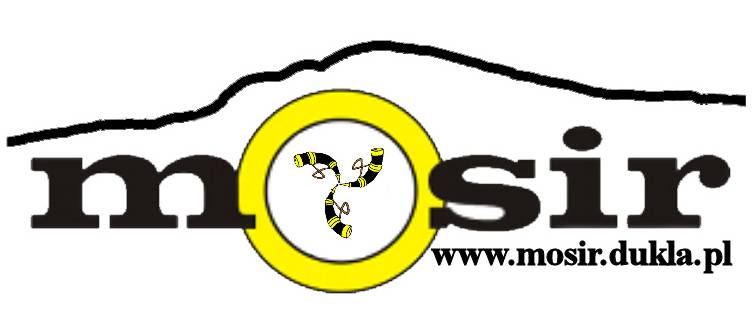 Ja niżej podpisany/a wyrażam zgodę, aby mój syn/córka ……………………………………………………………………………………………………………………………  brał/a udział w II Memoriale w Narciarstwie Alpejskim im. Andrzeja Bąka organizowanych przez Miejski Ośrodek Sportu i Rekracji w Dukli, które odbędą się na wyciągu narciarskim Chyrowa-Ski w Chyrowej w dniu 29.01.2013r.……………………………………………………………………………………………………………………………………………………………			(nazwisko, imię , seria i nr dowodu osobistego prawnego opiekuna)Dukla, dnia ……………………………………			………………………………………………………………( czytelny podpis )Ja niżej podpisany/a wyrażam zgodę, aby mój syn/córka ……………………………………………………………………………………………………………………………  brał/a udział w II Memoriale w Narciarstwie Alpejskim im. Andrzeja Bąka organizowanych przez Miejski Ośrodek Sportu i Rekracji w Dukli, które odbędą się na wyciągu narciarskim Chyrowa-Ski w Chyrowej w dniu 29.01.2013r.……………………………………………………………………………………………………………………………………………………………			(nazwisko, imię , seria i nr dowodu osobistego prawnego opiekuna)Dukla, dnia ……………………………………			………………………………………………………………( czytelny podpis )